My Music Quarantine Capsule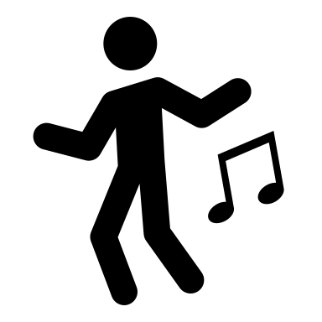 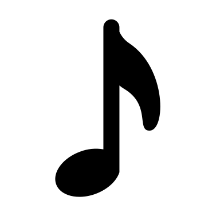 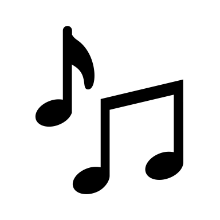 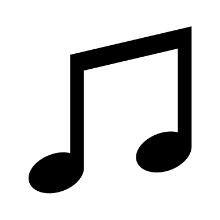 Name ___________________________________________________________________Date ___________________________________________________________________My Band Instrument ___________________________________________________________________How am I feeling today?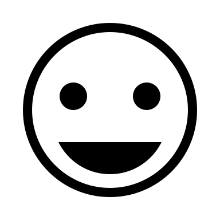 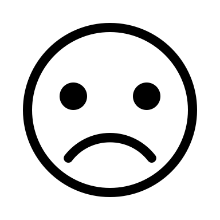 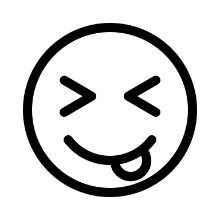 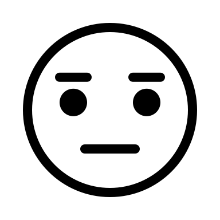 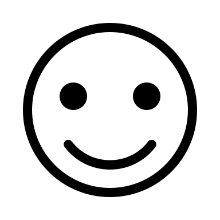 What music did I listen to today?______________________________________________________________________________I am able to practice my instrument at home: (circle or highlight)YES         NOWhat are 3 things I’m grateful for?_______________________________________________________________________ _______________________________________________________________________________________________________________________________________________What are 3 goals for the week?______________________________________________________________________________________________________________________________________________________________________________________________________________________What is something I have learned about myself?____________________________________________________________________________________________________________________________________________________________Something I would like you (Ms. Nastalski) to know is:____________________________________________________________________________________________________________________________________________________________